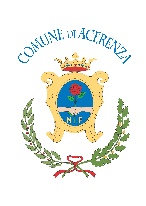 MODELLO DI DOMANDA                         Al Comune di ACERENZA - Servizi SocialiAVVISO PUBBLICO PER L’EROGAZIONE DI CONTRIBUTI UNA TANTUM FINALIZZATI AL SOSTEGNO NEL PAGAMENTO DELLE ATTIVITA’ COMMERCIALI DI ENERGIA ELETTRICAIl/La sottoscritto/a __________________________________________________________________________________nato a_____________________________________ (____) il ________________________ residente ad Acerenza (Pz)in Via __________________________________________________________________________________ al n. ____Recapito telefonico: _____________________________ mail ______________________________________________Codice fiscal o partita IVA:   Titolare dell’attività commerciale denominata _________________________________________________________Con esercizio corrente ad Acerenza in Via ___________________________________________ n. ______________Codice ATECO ______________________Consapevole delle sanzioni penali e amministrative in caso di dichiarazione mendace e delle possibilità di controllo da parte dell'Amministrazione Comunale, ai sensi dell'art. 75 e 76 del D.P.R. 28 dicembre 2000, n.445, pena l'esclusione dal beneficio del contributo,DICHIARAChe il sottoscritto è titolare/contitolare della predetta attività commerciale:  Che le utenze per le quali si richiede il contributo sono relative a quelle attive presso l’attività commerciale sopra    indicata (saranno escluse le istanze relative ad utenze diverse)           Di essere in possesso di Documento Unico di Regolarità Contributiva (DURC) in corso di validità:CHIEDEdi poter accedere ai contributi di cui all'oggetto e che l'eventuale importo riconosciuto venga erogato a mezzo bonifico sul proprio C/C, acceso presso __________________________________________________ avente coordinate IBAN:Allegare i seguenti documenti, pena esclusione:copia della carta di identità del dichiarante;copia del codice fiscale o della tessera sanitaria;Copia di una fattura di energia elettrica afferente l’annualità 2022)Informativa relativa al trattamento dei dati personaliIl sottoscritto, presa visione dell’informativa specifica sul trattamento dei dati personali presente sul sito web istituzionale al link: https://www.comune.acerenza.pz.it, dichiara di essere informato che i dati personali raccolti dal Comune di Acerenza (Titolare del Trattamento, con sede in Via Vitt. Emanuele III n. 151, 85011 Acerenza) saranno trattati, anche con strumenti informatici, esclusivamente nell’ambito della richiesta o del procedimento amministrativo per il quale il presente documento viene compilato. Il trattamento è necessario per adempiere ad un obbligo legale al quale è soggetto il Comune, nonché per l’esecuzione di un compito di interesse pubblico (ovvero di “rilevante interesse pubblico” nel caso di trattamento di categorie particolari di dati). I dati potranno essere comunicati ad altri soggetti, pubblici o privati che per legge o per regolamento sono tenuti a conoscerli o possono conoscerli e saranno trattati in conformità alle norme sulla conservazione della documentazione amministrativa.Luogo e dataFirma del richiedente